KENDRIYA VIDYALAYA ,NO-2,ANGUL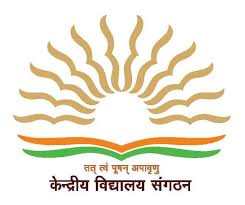 AUTUMN BREAK HOLIDAY HOME WORK-2023-2024CLASS: IV------------------------------------------------------------------------------------------------------------------------------------------SUBJECTHOME WORKENGLISH1. Collect and paste the pictures of different domestic and wild animals with names.2. Write the donkey, I had a little pony poem and Hiawatha poems in separate a4 sheets.3. Collect the names of countries and capitals on a4 sheet.4. Write the names of the states of India and their languages.HINDIअपनी दादी का परिचय लिखिए |पाठ “ स्वतन्त्रता की ओर ” पढ़िये व कठिन शब्द लिखिए |विभिन्न पत्तों की सहायता से किसी एक जानवर का चित्र बनाइये |प्रतिदिन एक सुलेख लिखिए |MATHSMathematics 4th1). Draw 10 objects having shape of circle and colour them.2). Draw 8 different designs using circles, and color them.3). Draw 4 circles having radii 3cm, 4cm, 5cm, 6cm respectively4). Draw any 5 shapes. Divide them into two equal parts and colour any one part of them.E.V.S1). Draw any 10 pictures of fruits and vegetables on A4 sheet2). Draw the pictures of your favorite fruits and write sentences about them.3). Project Work      Talk with a vegetable seller in your area; ask the question given in your T.B page 125 and 126 and make a brief report on A4 sheet.